ADATLAPA pályázó neve:………………………………………………………………………………………………………..Osztálya:…………………………………………………………………………………………………………………………………..Lakcíme:………………………………………………………………………………………………………………………………….Iskolája neve:……………………………………………………………………………………………………………………………Iskolája címe:……………………………………………………………………………………………………………………………Iskolája telefonszáma:………………………………………………………………………………………………………………Felkészítő tanára(i):………………………………………………………………………………………………………………….A pályamű címe:……………………………………………………………………………………………………………………….Jelige (fájl neve):……………………………………………………………………………………………………………………..Kategória:…………………………………………………………………………………………………………………………….......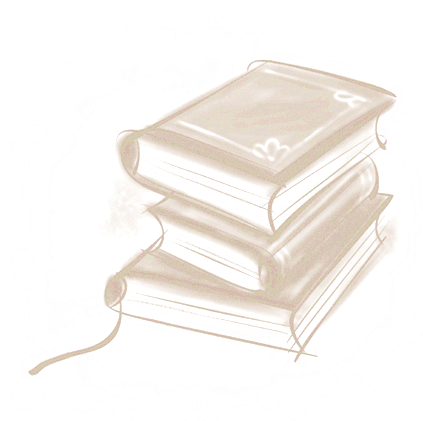 